ONOMA:  	 	Α σ κ ή σ ε ι ς	Βάζω τόνο με κόκκινο όπου χρειάζεται στις παρακάτω προτάσεις.Θα πάμε στη θάλασσα η στο βουνό ;Που και που μ ‘αρέσει να ακούω κλασική μουσική. Πως περάσατε στην εκδρομή ;Άκουσα πως θα πραγματοποιηθεί κάποια εκδήλωση στο σχολείο μας. Που θα πάμε τελικά, παιδική χαρά η παιδότοπο;Οι λέξεις που περιγράφουν τα ουσιαστικά λέγονται επίθετα. Θα φάμε φαγητό η θα πιούμε ποτό ;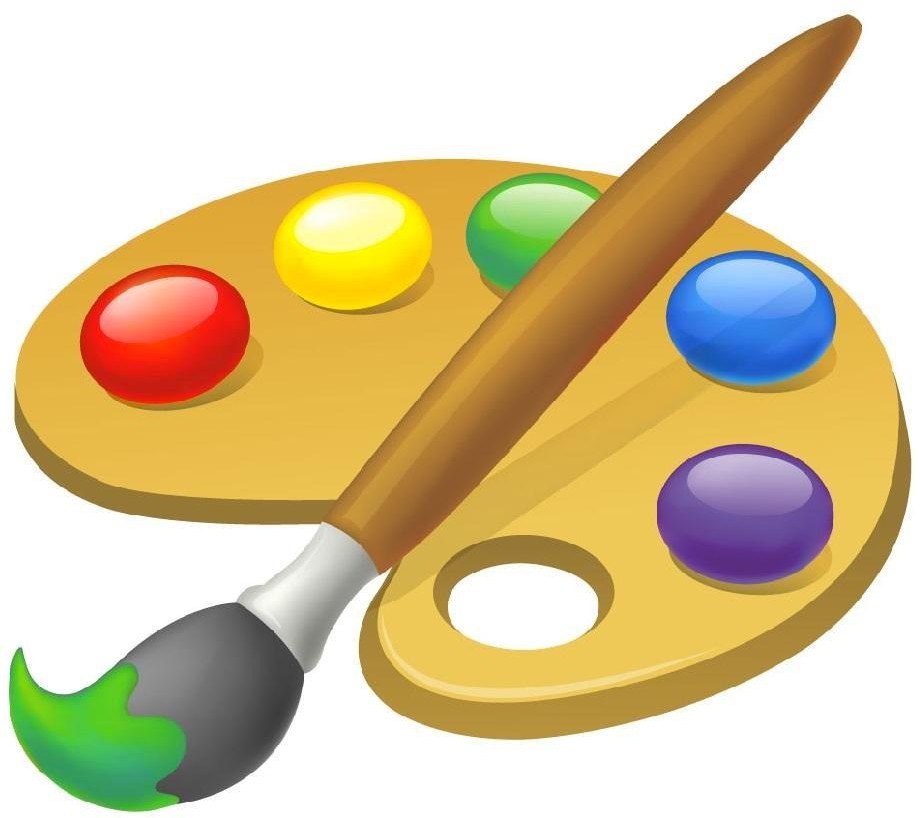 Περίμενα πως και πως να πάρω καινούριο Η έρχεσαι η φεύγω τώρα αμέσως.Άνοιξα το δώρο που μου έδωσες. Πως σε λένε, είπαμε;Που το έμαθες πως μετακομίζω; Περνάει που και που από το σπίτι. Μου είπαν πως θα με ειδοποιήσουν.Βάζω σε κύκλο τα που και τα πως που έχουν τονισθεί λάθος.Πρόσεξε αυτό πού βλέπεις. Ήξερα πώς θα είχες φύγει.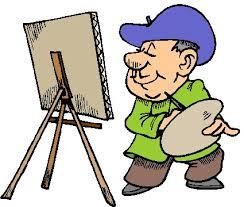 Με ρώτησε πού είναι η πλατεία του χωριού. Σου είπα πώς θα φύγουμε σε λίγο.Πού ήξερες πώς δε θα έρθω σήμερα;Με αφήνει πού και πού να κάνω το δικό μου. Αν συνεχίσεις έτσι φοβάμαι πώς θα πέσεις.Περιμένω πώς και πώς να παραλάβω το καινούριο μου αυτοκίνητο.